Приложение 2.Лабиринт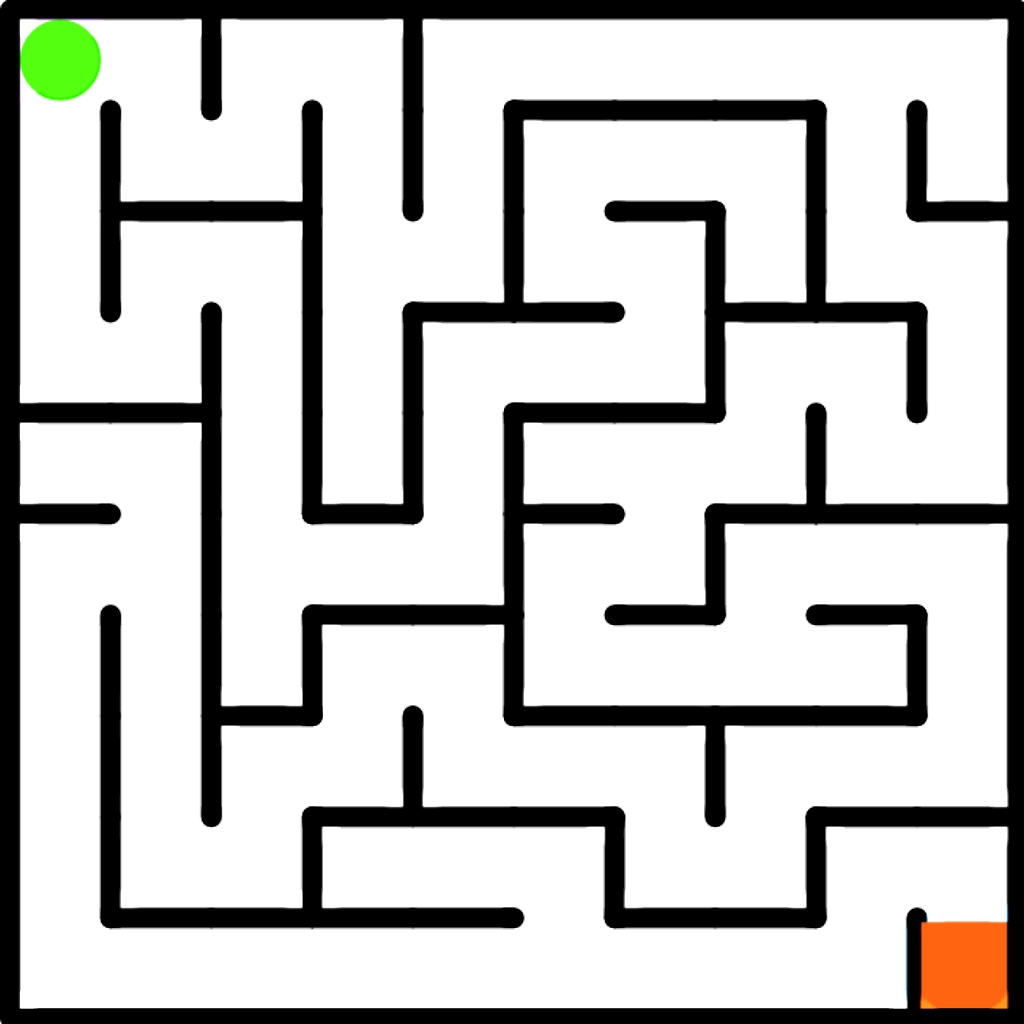 